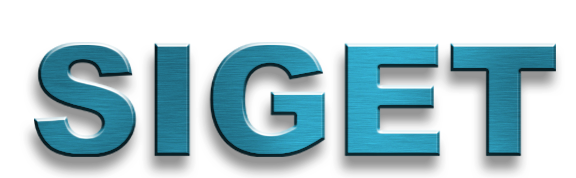 SUPERINTENDENCIA GENERAL DE ELECTRICIDAD Y TELECOMUNICACIONES, REGISTRO DE ELECTRICIDAD Y TELECOMUNICACIONES
INSTRUCCIONES PARA LLENAR EL FORMULARIO FR-PBG PARA REGISTRO DE EQUIPOS DE PLANTAS DE GENERACIÓN A PARTIR DE BIOGÁSEn el presente instructivo se da una explicación sobre la información que debe ser plasmada en cada sección del formulario FR-PBG para el registro de equipos, así como un listado de la documentación que debe ser anexada con el mismo.DATOS GENERALESNombre de la planta.Colocar el nombre comercial de la planta de generaciónUbicación.Colocar las coordenadas de latitud y longitud de la planta de generación en grados, minutos y segundos; asimismo indicar el departamento, municipio y/o cantón en el cual está instalada la planta.Sociedad Solicitante.Nombre de la sociedad propietaria de la planta de generación. Fecha de inicio de operación comercial.Fecha en que la planta de generación inició las inyecciones comerciales de energía.CARACTERIZACIÓN DE LA CENTRAL DE GENERACIÓNTipo de residuos utilizados para producción de biogásDetallar los residuos que son utilizados para la producción de biogás.Consumo anual de desechos para producir biogásDetallar la cantidad de cada tipo de desecho empleado para la producción de biogás, se debe colocar las unidades de medición apropiadas a la naturaleza de cada tipo de desecho (masa o volumen). Producción anual total de biogásDetallar la producción total de biogás que se produce anualmente.Consumo anual de biogás para generación de electricidadDetallar la cantidad total de biogás que se consume anualmente para la generación de energía eléctrica.Consumo anual de biogás para otros usosDetallar la cantidad total de biogás que se consume anualmente para otros usos diferentes a la generación de energía eléctrica.Equipamiento principalCompletar la tabla con la información solicitada.Potencia nominal de la planta de generaciónDetallar la potencia  nominal instalada en la planta de generación.RendimientosCompletar cada campo con la información solicitada. Obras especiales en curso de realización en la planta de generación.Indicar si en la planta de generación se está realizando algún tipo de obra/construcción relacionada directa o indirectamente a la generación de energía eléctrica.Sistemas asociados.Detallar todos aquellos componentes, equipos auxiliares o sistemas que tengan o puedan tener una incidencia directa en la generación de energía eléctrica de la planta (generadores de respaldo, plantas auxiliares, otros sistemas de generación, etc.)DATOS TÉCNICOS DE LOS EQUIPOSBiodigestorA partir de los datos de placa, manuales de especificaciones técnicas completar la tabla con la información solicitada.Sistema de GeneraciónA partir de los datos de placa, manuales de especificaciones técnicas completar la tabla con la información solicitada.TransformadoresA partir de los datos de placa, manuales de especificaciones técnicas completar la tabla con la información solicitada.TRÁMITES AMBIENTALESColocar el número de las resoluciones del permiso ambiental de construcción y del permiso ambiental de operación emitidas por el Ministerio de Medio Ambiente y Recursos Naturales (MARN) y si procede, incorporar el número de las resoluciones en caso de haber modificaciones a las mismas.OBSERVACIONESColocar alguna observación adicional sobre la planta de generación.DOCUMENTOS A ANEXARCuadrícula geográfica en escala 1:25,000 con la ubicación de la planta de generación.Esquema general de funcionamiento de la planta de generación y diagrama unifilar.Hojas de especificaciones técnicas de sistema de generación, transformador y principales equipos que constituyen al biodigestor.Copia de última resolución de permiso ambiental de construcción y de operación